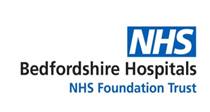 14/10/2022 Dear Requester,FOI 1657Thank you for your Freedom of Information request. Please note, this is a cross-site response for Bedford site and Luton site.You asked:Please can you kindly confirm/provide a copy of the policies in force at the time:Guideline for the Management of Breech Presentation – this was approved December 2016, next review was December 2019 – please provide the January 2020 versionCare of the Woman in Labour – this was approved July 2016, next review was December 2019 – please provide the January 2020 versionResuscitation and Immediate Care of the Newborn Infant – this was approved in January 2016 , next review was January 2019 – please provide the January 2020 versionManagement of pregnant women with previous lower segment Caesarean section or other uterine scar – this was approved in 21 December 2016, next review was November 2019 – please provide the January 2020 versionThee are no further guidelines to discloseThis information is provided for your personal use and is the property of Bedfordshire Hospitals NHS Trust and subject to any existing Intellectual Property and Database Rights. Any commercial application or use of this information may be subject to the provisions of the Re-use of Public Sector Information Regulations 2015 (RPSI). This means that if you wish to re-use the information provided for commercial purposes for any reason you must ask the Trust for permission to do so. Please note that the Trust has a formal internal review and complaints process which is managed by the Information Governance Manager/Data Protection Officer. Should you have any concerns with our response, you can make a formal request for an internal review. Requests for internal review should be submitted within three months of the date of receipt of the response to your original letter, and should be addressed to: dataprotectionofficer@ldh.nhs.uk. This option is available to you for up to three calendar months from the date your response was issued. If you are not satisfied with the Trust review under the Freedom of Information Act 2000 you may apply directly to the Information Commissioners Officer (ICO) for a review of your appeal decision. The ICO can be contacted at: ICO, Wycliffe House, Water Lane, Wilmslow, Cheshire, SK9 5AF www.ico.org.uk Yours sincerely, FOI OfficerBedfordshire Hospitals NHS Foundation Trust 